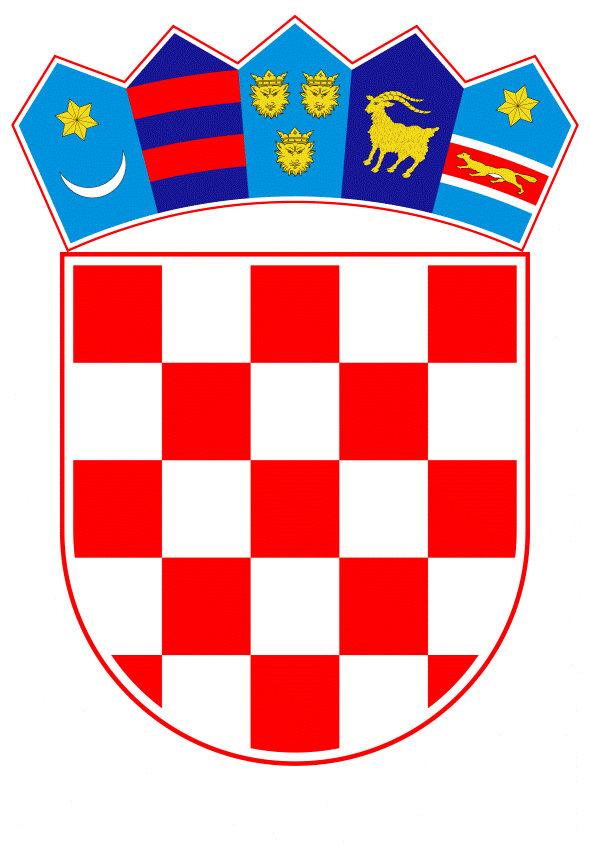 VLADA REPUBLIKE HRVATSKEZagreb, 9. ožujka 2022.______________________________________________________________________________________________________________________________________________________________________________________________________________________________Banski dvori | Trg Sv. Marka 2  | 10000 Zagreb | tel. 01 4569 222 | vlada.gov.hrPRIJEDLOGNa temelju članka 39. stavka 2. Zakona o poljoprivredi (Narodne novine, broj 118/18, 42/20, 127/20 - Odluka Ustavnog suda Republike Hrvatske i 52/21), Vlada Republike Hrvatske je na sjednici održanoj __________________ 2022. godine donijelaO D L U K Uo donošenju Programa potpore male vrijednosti poljoprivrednicima za nabavu mineralnog gnojivaI.Donosi se Program potpore male vrijednosti poljoprivrednicima za nabavu mineralnog gnojiva (u daljnjem tekstu: Program) u tekstu koji je Vladi Republike Hrvatske dostavilo Ministarstvo poljoprivrede aktom, klase: 404-01/22-01/19, urbroja: 525-07/0163-22-3, od 7. ožujka 2022. godine.II.Program iz točke I. ove Odluke provodi se u 2022. i 2023. godini i financira u ukupnom iznosu od 200.000.000,00 kuna iz Državnog proračuna Republike Hrvatske za 2022. godinu i projekcija za 2023. i 2024. godinu, s razdjela Ministarstva poljoprivrede, aktivnosti K821074- Programi državnih i deminimis potpora i sufinanciranje infrastrukture za razvoj poljoprivrede.III.Zadužuje se Ministarstvo poljoprivrede da o donošenju ove Odluke izvijesti Agenciju za plaćanja u poljoprivredi, ribarstvu i ruralnom razvoju.IV.Zadužuje se Ministarstvo poljoprivrede da na svojim mrežnim stranicama objavi Program iz točke I. ove Odluke.V.Ova Odluka stupa na snagu danom donošenja.PREDSJEDNIKmr. sc. Andrej PlenkovićKlasa: Urbroj: Zagreb, OBRAZLOŽENJECijena gnojiva ne europskom i svjetskom tržištu u značajnom je porastu te je, prema podacima Europske komisije, u studenom 2021. godine bila za 165% viša od one prije godinu dana, odnosno za 19,2% od prosječne cijene u listopadu 2021.Povećanje cijena gnojiva i daljnji kontinuiran rast uzrokovan je većom potražnjom, porastom cijena inputa u proizvodnji gnojiva, ograničenjima u proizvodnji, trgovinskim politikama, poremećajima u opskrbi i okolišnim politikama koje ograničavaju uporabu gnojiva. U agrotehnici poljoprivrednih kultura jedan od najznačajnijih čimbenika je gnojidba, a trošak mineralnih gnojiva u ukupnim varijabilnim troškovima proizvodnje različit je prema kategorijama poljoprivrednih kultura.Najveći skok cijene gnojiva vezan je uz porast cijene dušične komponente gnojiva koja je izravno vezana uz cijenu plina koji također bilježi rekordne poraste na svim tržištima.Europske cijene plina su u zadnjih pola godine nekontrolirano rasle te je prosječna cijena plina u Europi. Prema podacima Europske komisije, u listopadu 2021. prosječna je cijena plina u Europi bila 4,7 puta veća nego prethodne godine. Cilj ovoga Programa je poljoprivrednim proizvođačima koji nastavljaju poljoprivrednu proizvodnju u 2022. godini i posebno su pogođeni porastom cijene gnojiva, osigurati određenu nadoknadu porasta cijene gnojiva kako bi se osiguralo zadržavanje dosadašnje razine poljoprivredne proizvodnje u Hrvatskoj.Potporom male vrijednosti u okviru ovog Programa omogućit će se olakšano gospodarenje poljoprivrednicima u okviru nepovoljnih uvjeta nastalih izrazitim povećanjem cijena mineralnih gnojiva te osigurati zadržavanje razine poljoprivredne proizvodnje na razini prethodne godine.Korisnici potpore su poljoprivredni proizvođači upisani u Upisnik poljoprivrednika, koji su podnijeli Jedinstveni zahtjev za potporu Agenciji za plaćanja u poljoprivredi, ribarstvu i ruralnom razvoju u 2021. godini, sa poljoprivrednim površinama veličine 1 ha i više na kojima se uzgaja jedna ili više slijedećih skupina kultura: ratarske kulture, trajni nasadi, povrće, ukrasno bilje, ljekovito bilje.Korisnici potpore su, prilikom podnošenja zahtjeva za potporu iz ovoga Programa, dostaviti dokaz o kupnji mineralnog gnojiva u iznosu najmanje istom iznosu potpore na koji ostvaruju pravo u skladu s ovim Programom.Program se provodi u 2022. i 2023. godini i financira u ukupnom iznosu od 200.000.000,00 kn iz Državnog proračuna Republike Hrvatske za 2022. godinu i projekcijama za 2023. i 2024. godinu, s razdjela Ministarstva poljoprivrede, aktivnosti K821074 – Programi državnih i de minimis potpora i sufinanciranje infrastrukture za razvoj poljoprivrede. Predlagatelj:Ministarstvo poljoprivredePredmet:Prijedlog odluke o donošenju Programa potpore male vrijednosti poljoprivrednicima za nabavu mineralnog gnojiva